CHRISTIAN LEADERSHIP REFLECTIONSPERSONAL REFLECTION GUIDE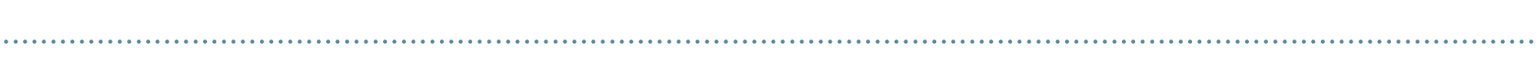 Design Your Own Personal Spiritual Retreathttps://www.cccc.org/news_blogs/john/2010/09/06/design-your-own-personal-spiritual-retreat/Reflection QuestionsJesus demonstrated the importance of solitude and retreat throughout his ministry. What changes can you make to incorporate more renewal time into your life?How do you feel about heading into a retreat without an agenda? Are you comfortable with letting God lead your time with him? The five suggested days of retreat can be adapted to your type of ministry. Jot down ideas that might be part of your structure:Day 1 – Reflect on your personal walk with God, or Day 2 – Reflect on your personal call, or Day 3 – Reflect on your ministry’s mandate, or Day 4 – Reflect on God’s mission for your ministry, or Day 5 – Reflect on a major need, or Taking time alone to enrich your spiritual life provides the foundation of your Christian leadership. Reflect on how your personal spirituality directly impacts the ministry you lead. Will you resolve to follow Jesus’ example and make your times of renewal a priority?